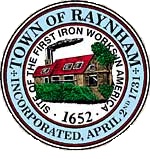 CONSERVATION COMMISSION MEETINGALL PUBLIC HEARINGS AND MEETINGS HEARD BY THE RAYNHAM CONSERVATION COMMISSION WILL TAKE PLACE AT 5:30 P.M. IN THE RAYNHAM VETERANS’ MEMORIAL TOWN HALL, DONALD L. MCKINNON MEETING ROOM, 558 SOUTH MAIN STREET, RAYNHAM, MAMeetings are scheduled for the first and third Wednesdays of the month (or as needed and schedule subject to change)Meeting Calendar – 2021July 7, 2021August 4, 2021September 8, 2021September 22, 2021October 6, 2021October 20, 2021November 3, 2021November 17, 2021December 8, 2021